Муниципальное унитарное предприятие«ЖКХ Васюган»муниципального образования «Средневасюганское сельское поселение»(МУП «ЖКХ Васюган»)Информация, раскрываемая в соответствии с подпунктом «а» пункта 12 стандартов раскрытия информации субъектами оптового и розничных рынков электрической энергии. Годовая финансовая (бухгалтерская) отчетность за 2023 год.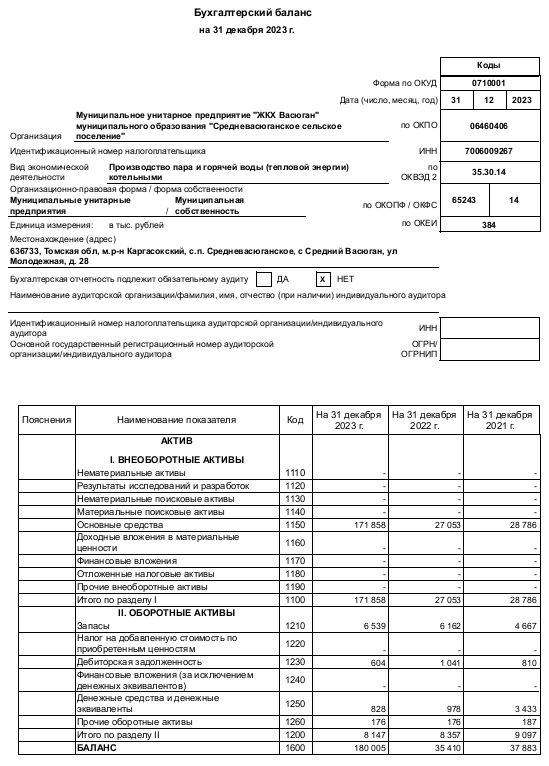 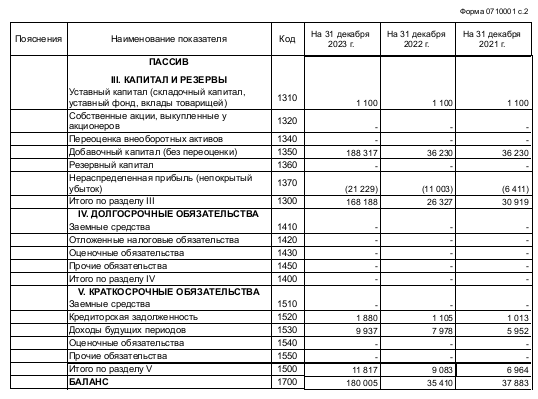 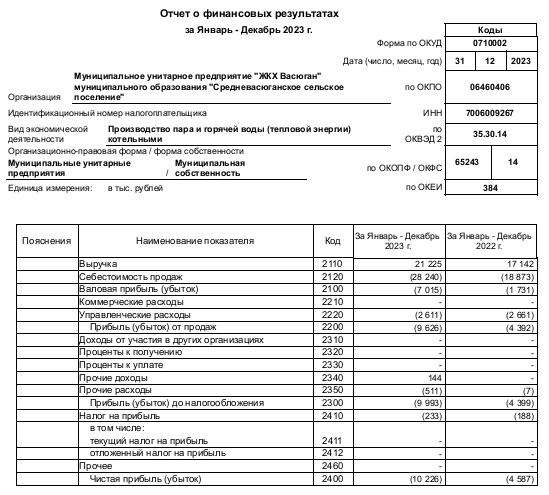 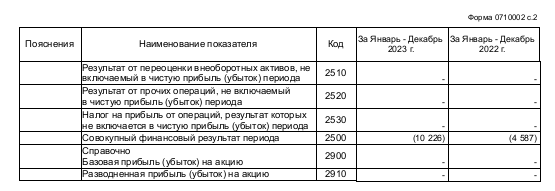 Информация, раскрываемая в соответствии с подпунктом «б» пункта 12 стандартов раскрытия информации субъектами оптового и розничных рынков электрической энергии. Структура и объем затрат на производство и реализацию товаров (работ и услуг) на 2023 годИнформация, раскрываемая в соответствии с подпунктом «в» пункта 12 стандартов раскрытия информации субъектами оптового и розничных рынков электрической энергии. Применение метода доходности инвестиционного капитала.Поскольку МУП «ЖКХ Васюган» не применяет метод доходности инвестиционного капитала при государственном регулировании тарифов в отношении субъектов рынков электрической энергии, а применяет метод экономически обоснованных затрат, информацию по данному подпункту не раскрывает.Информация, раскрываемая в соответствии с подпунктом «а» пункта 35 стандартов раскрытия информации субъектами оптового и розничных рынков электрической энергии. Информация о тарифах на поставку электрической энергии на 2023 год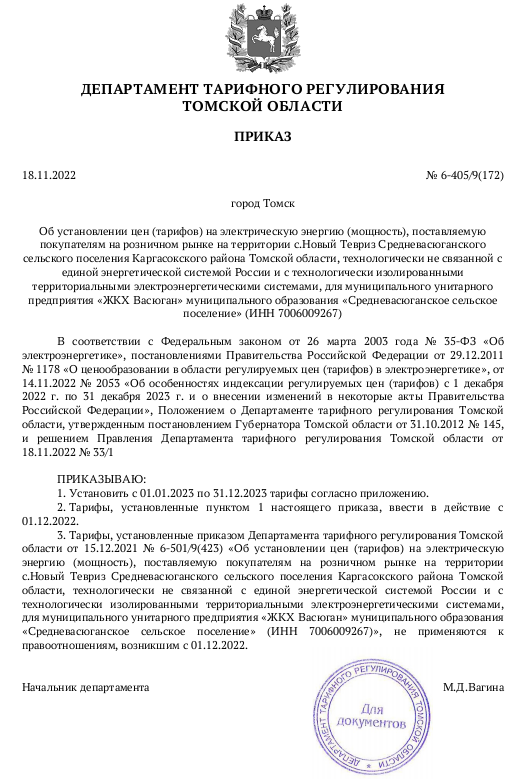 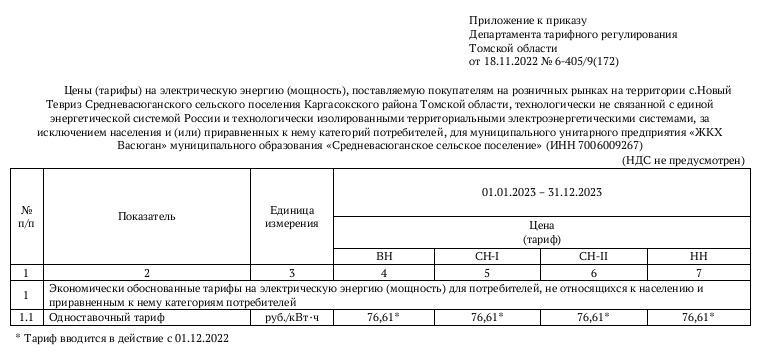 Информация, раскрываемая в соответствии с подпунктом «б» пункта 35 стандартов раскрытия информации субъектами оптового и розничных рынков электрической энергии. Информация о выбросах загрязняющих веществ, оказывающих негативное влияние на окружающую среду.Расчеты выбросов загрязняющих веществ от дизельной электростанции за 2023 годИнформация, раскрываемая в соответствии с подпунктом «в» пункта 35 стандартов раскрытия информации субъектами оптового и розничных рынков электрической энергии. Информация об инвестиционных программах.Поскольку МУП «ЖКХ Васюган» является предприятием, обеспечивающим производство, передачу и сбыт электрической энергии в небольшом сельском населенном пункте муниципального образования (Новый Тевриз Средневасюганского сельского поселение), инвестиционных проектов нет, и в ближайшем будущем не будет.Информация, раскрываемая в соответствии с подпунктом «г» пункта 35 стандартов раскрытия информации субъектами оптового и розничных рынков электрической энергии. Информация о расходах электроэнергии на собственные и хозяйственные нужды дизельной электростанции.Расходы электроэнергии на собственные и хозяйственные нужды дизельной электростанции в Новом Тевризе за 2023 год составили:Информация, раскрываемая в соответствии с подпунктом «д» пункта 35 стандартов раскрытия информации субъектами оптового и розничных рынков электрической энергии. Информация об используемом топливе на дизельной электростанции в Новом Тевризе Средневасюганского сельского поселения за 2023 год.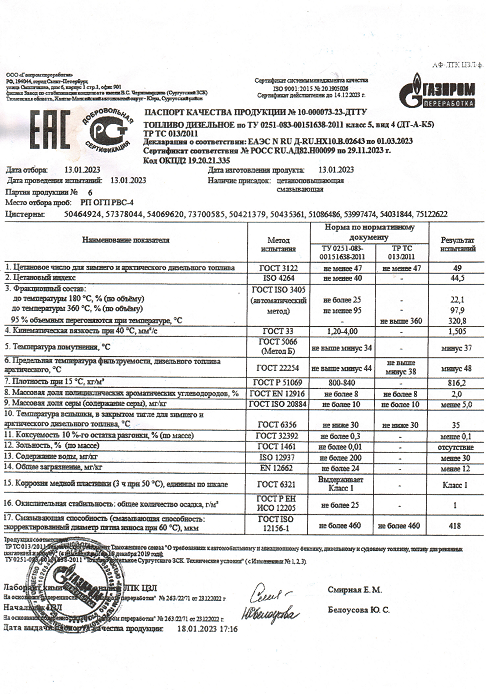 Информация, раскрываемая в соответствии с подпунктами «а» - «г» пункта 37 стандартов раскрытия информации субъектами оптового и розничных рынков электрической энергии, на дизельной электростанции в Новом Тевризе Средневасюганского сельского поселения за 2023 годобразовано30.01.2017 годадиректорФролов Сергей Михайловичюридический адрес:636733 Томская область, Каргасокский район, село Средний Васюган, улица Молодежная, д.28почтовый адрес:636733 Томская область, Каргасокский район, село Средний Васюган, улица Молодежная, д.28телефон/факс:8 (38253) 25-1-18электронная почта:vasugan2010@yandex.ru официальный сайт:http://www.gkhvasyuganИНН/КПП:7006009267/700601001ОГРН:1177031061734ОКВЭД:35.30.14 - Производство пара и горячей воды (тепловой энергии) котельнымиОКВЭД:35.11.1 - Производство электроэнергии тепловыми электростанциями, в том числе деятельность по обеспечению работоспособности электростанцийОКВЭД:35.12 - Передача электроэнергии и технологическое присоединение к распределительным электросетямОКВЭД:35.13 - Распределение электроэнергииОКВЭД:36.00.2 - Распределение воды для питьевых и промышленных нужд№
п/пНаименование показателяПлан по утвержденному тарифу на 2023 годФакт по данным организации за 2023 годОтклонение факта от плана1Сырье, основные материалы, в том числе:141 054,38142 227,801 173,421.1.Расходы на ремонт---1.2.Эксплуатационные расходы141 054,38142 227,801 173,421.2.1.Запчасти57 096,8046 045,30-    11 051,501.2.2.ГСМ и смазочные материалы, используемые на обслуживание ДЭС78 522,3896 182,5017 660,121.2.3.Запчасти и ГСМ автотранспортного цеха5 435,20--    5 435,202Вспомогательные материалы22 702,8819 786,25-    2 916,632.1.Спецодежда, обувь 1 047,971 483,00435,032.2.Средства защиты3 114,825 196,022 081,202.3.Инструмент (приспособл)-3 503,003 503,002.4.Хоз. и канцтовары, обслуживание оргтехники18 540,099 604,23-    8 935,863Работы и услуги производственного характера---4Топливо на технологические цели3 264 354,006 678 931,813 414 577,815Затраты на оплату труда4 353 174,742 787 880,46-   1 565 294,286Отчисления на социальные нужды1 314 658,77841 921,54-   472 737,237Амортизация основных средств, в том числе:86 206,15142 066,9255 860,777.1.Оборудование электрохозяйства86 206,15142 066,9255 860,778Прочие затраты всего, в том числе:131 583,01134 042,622 459,618.1.Целевые средства на НИОКР---8.2.Средства на страхование---8.3.Отчисления в ремонтный фонд (в случае его формирования)--8.4.Непроизводственные расходы (налоги и другие обязательные платежи и сборы), кроме УСН667,658 620,217 952,568.4.4Плата за предельно допустимые выбросы (сбросы)667,658 620,217 952,568.5.Другие затраты, относимые на себестоимость продукции, всего130 915,36125 422,41-    5 492,958.5.в т.ч. --8.5.1.Арендная плата, в том числе:-8.5.2.Оплата работ и услуг сторонних организаций56 314,75108 966,6252 651,878.5.2.1Услуги связи 20 970,1112 885,01-   8 085,108.5.2.5Расходы на информационные услуги, в т.ч.25 696,5835 580,179 883,598.5.2.5.1Право использования ПО "Квалицифированная ЭЦП "25 696,58781,74-     24 914,848.5.2.5.2Право использования ПО "СБИС ЭО-Базовый, УСНО"-1 537,421 537,428.5.2.5.3Услуги по размещению информации, техническое сопровождение сайта-11 960,6411 960,648.5.2.5.4Обслуживание программного обеспечения 1-С-16 609,9216 609,928.5.2.5.5Обслуживание по ГИС ЖКХ-4 690,454 690,458.5.2.7Прочие услуги сторонних организаций9 648,0660 501,4450 853,388.5.2.7.5услуги почты-501,44501,448.5.2.7.6оказание услуг по расчету нормативов уд.расхода топлива 9 648,0660 000,0050 351,948.5.3.Расходы на командировки и представительские 24 483,5313 159,31-    11 324,228.5.4.Расходы на подготовку кадров2 643,471 302,90-   1 340,578.5.5.Расходы на обеспечение нормальных условий труда и мер по технике безопасности3 479,55-   38 608,90-    42 088,458.5.5.2Медосмотр3 479,5521 413,1317 933,588.5.5.4Прочие--           60 022,03-   60 022,038.5.6.Прочие расходы43 994,0640 602,48-   3 391,588.5.6.2 Льготный проезд33 379,5031 685,92-   1 693,588.5.6.4Услуги банка10 614,568 916,56-   1 698,009Выпадающие доходы-   2 533 539,92-2 533 539,9210Резерв по сомнительным долгам---11Итого расходов6 780 194,0110 746 857,403 966 663,3912 Расходы из прибыли ---13 минимальный налог УСН 68 486,8174 644,996 158,1814Итого товарная продукция, (тыс.руб.)6 848 680,8210 821 502,393 972 821,5714Выручка от реализации сторонним потребителям, руб6 848 680,825 530 705,73-   1 317 975,09Финансовый результат от реализации , всего--    5 290 796,66-   5 290 796,6615Тариф на электрическую энергию для потребителей, (руб/кВтч)76,61149,9073,2916Выработка электроэнергии, кВт.ч.103 30083 390-    19 910,0017Собственные нужды ДЭС (4%), кВт.ч .4 2003 336-     864,0018Отпуск с шин, кВт.ч .99 10080 054-    19 046,0019Технологические потери, кВт.ч.9 7007 861-  1 839,0020Технологические потери, % (по нормативу)9,82%9,82%9,82%21Полезный отпуск электроэнергии, кВт.ч.8940072 193- 17 207,00N п/пЭкологические показателиЕдиница измерения - тонныГодГодГодN п/пЭкологические показателиЕдиница измерения - тонныФакт по итогам годаГодГодN п/пЭкологические показателиЕдиница измерения - тонныФакт по итогам годаНаименование мероприятия по сокращению выбросов загрязняющих веществПлан/цель123456IОбъем выбросов загрязняющих веществ в атмосферу:I1.1. оксид азота0,447369590,44736959--I1.2. диоксид серы0,393884250,39388425--I1.3. твердые вещества0,20730750,2073075--I1.4. летучие органические вещества1,16681,1668--I1.5. оксид углерода2,3218442,321844--I1.6. углероды (без летучих органических соединений)----Итого:4,537205344,53720534N п/пНаименование, реквизиты, тип электростанцииРасход электроэнергии (единица измерения - тыс. кВт·ч)Расход электроэнергии (единица измерения - тыс. кВт·ч)Расход электроэнергии (единица измерения - тыс. кВт·ч)N п/пНаименование, реквизиты, тип электростанциина собственные нужды, 4%на собственные нужды, 4%на хозяйственные нуждыN п/пНаименование, реквизиты, тип электростанциина выработку электрической энергиина выработку тепловой энергии123451Дизельная электростанция3,336-33,472всего: 3,336всего: -всего: 33,472Наименование электростанцииВид используемого топливаУдельный расход условного топливаХарактеристика топливаОбщий расход топлива электростанции за отчетный периодИнформация о поставщике топлива (наименование, место нахождения)123456Дизельная электростанцияТопливо дизельное 1,748 тут/тыс.кВтчПоказатели указаны в паспорте на топливо (паспорт прилагается)85,865 тонныОбщество с ограниченной ответственностью «Транзит-Авиа» (ООО «Транзит-Авиа»)  - 636740, Томская область, Каргасокский район, с. Новый Васюган, переулок Сосновый, д. 26Наименование электростанцииУстановленная мощность генерируемого оборудованияОбъем производства электрической энергииУдельный расход условного топливаФактические расходы на производство 1 кВтчДизельная электростанция190 кВт83,390 тыс.кВтч1,748 тут/тыс.кВтч149,90 руб.